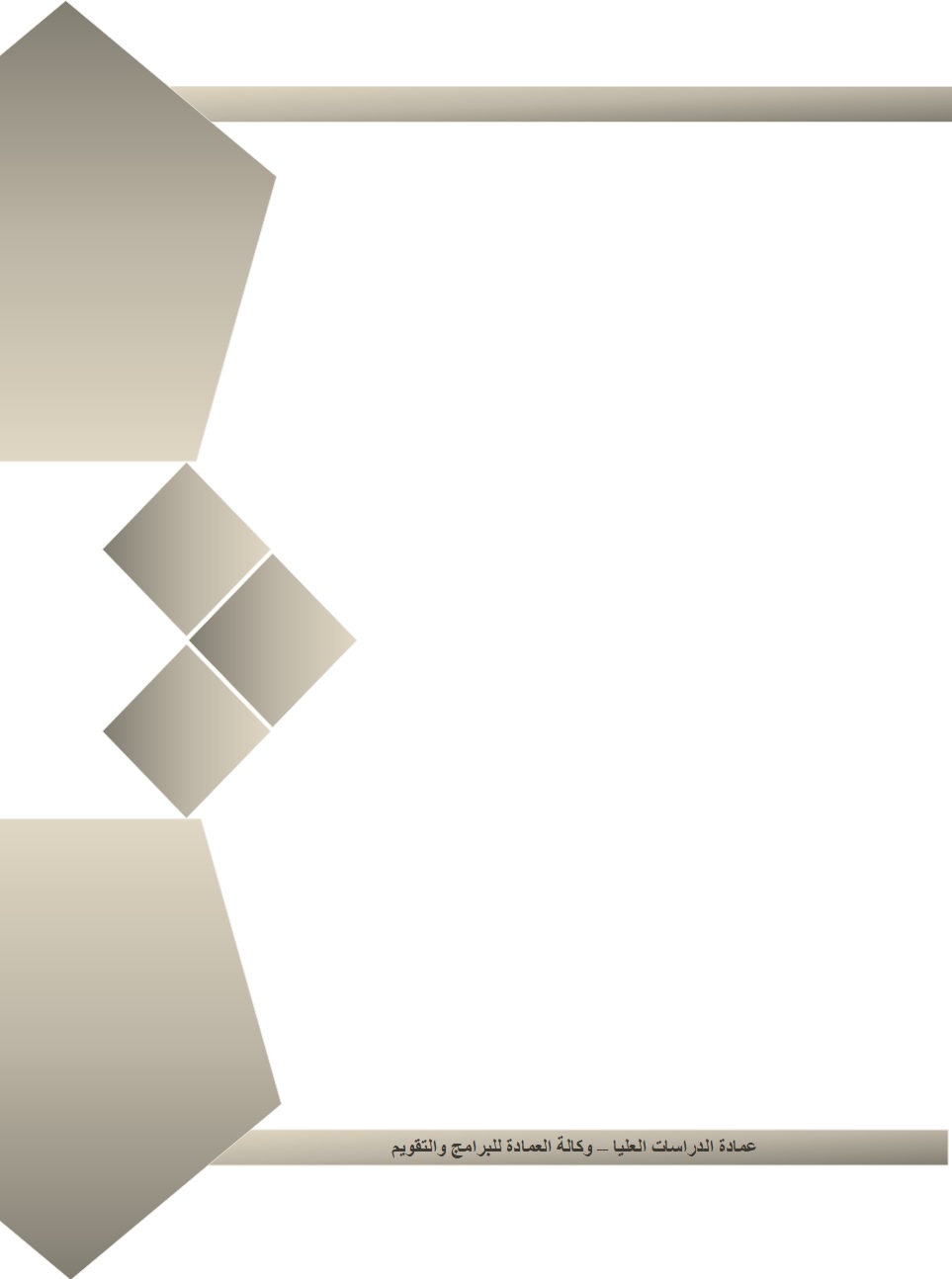 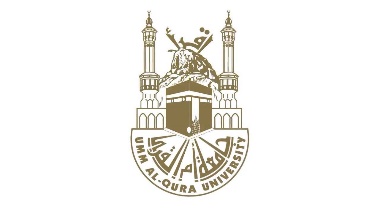                                        } نموذج تعديل خطة دراسية {الـــكـــلـــيــــةالـــقـــســـماسم البرنامج الدرجة الممنوحة